GULBENES NOVADA DOMES LĒMUMSGulbenēPar Gulbenes novada rīcības programmas “Priekšlaicīgas mācību pārtraukšanas prevencijas sistēmas un ieviešanas plāns 2024.-2028. gadam” apstiprināšanuGulbenes novada dome 2023.gada 25.maijā pieņēma lēmumu Nr.GND/2023/500 “Par Gulbenes novada rīcības programmas “Priekšlaicīgas mācību pārtraukšanas prevencijas sistēmas un ieviešanas plāns” 2024.-2028.gadam izstrādes uzsākšanu” (protokols Nr.8, 46.p), ar kuru nolēma uzsākt Gulbenes novada rīcības programmas “Priekšlaicīgas mācību pārtraukšanas prevencijas sistēmas un ieviešanas plāns” 2024.-2028.gadam izstrādi, apstiprināt rīcības programmas izstrādes darba grupu 9 cilvēku sastāvā (ar grupas vadītāju Gulbenes novada Izglītības pārvaldes vadītāju Daci Kablukovu).Rīcības programmas izstrādes mērķis ir pilnveidot pašvaldības līmeņa priekšlaicīgas mācību pārtraukšanas prevencijas sistēmu – pasākumu un procesu kopumu, kas vērsts uz priekšlaicīgu mācību pārtraukšanas risku mazināšanas atbalsta plānošanu un sistemātisku nodrošināšanu ar mērķi veicināt izglītības sistēmas kvalitātes pilnveidi, mazināt atstumtības risku un veicināt ikviena izglītojamā ilgtspējīgas izaugsmes iespējas.Darba grupa izstrādājusi un virza Gulbenes novada domei apstiprināšanai rīcības programmu “Priekšlaicīgas mācību pārtraukšanas prevencijas sistēmas un ieviešanas plāns” 2024.-2028.gadam, nosakot tās mērķus, uzdevumus un veicamās darbības.Ņemot vērā augstāk minēto un pamatojoties uz Pašvaldību likuma 4.panta pirmās daļas 4.un 11.punktu, kas nosaka, ka pašvaldības autonomās funkcijas ir gādāt par iedzīvotāju izglītību, tostarp nodrošināt iespēju iegūt obligāto izglītību un gādāt par pirmsskolas izglītības, vidējās izglītības, profesionālās ievirzes izglītības, interešu izglītības un pieaugušo izglītības pieejamību, kā arī īstenot bērnu un aizgādnībā esošu personu tiesību un interešu aizsardzību, Izglītības likuma un Bērnu tiesību aizsardzības likuma normatīvo regulējumu, Gulbenes novada attīstības programmas 2018.-2024.gadam aktualizēto Rīcības plānu 2022.-2024.gadam, un Gulbenes novada domes Izglītības, kultūras un sporta jautājumu komitejas ieteikumu, atklāti balsojot: ar 12 balsīm "Par" (Ainārs Brezinskis, Aivars Circens, Anatolijs Savickis, Andis Caunītis, Atis Jencītis, Guna Pūcīte, Guna Švika, Gunārs Ciglis, Intars Liepiņš, Lāsma Gabdulļina, Mudīte Motivāne, Normunds Mazūrs), "Pret" – nav, "Atturas" – nav, "Nepiedalās" – nav, Gulbenes novada dome NOLEMJ:APSTIPRINĀT rīcības programmu “Priekšlaicīgas mācību pārtraukšanas prevencijas sistēmas un ieviešanas plāns 2024.-2028. gadam” (pielikumā).Gulbenes novada domes priekšsēdētājs					A.CaunītisSagatavoja: V.Medne, L.Priedeslaipa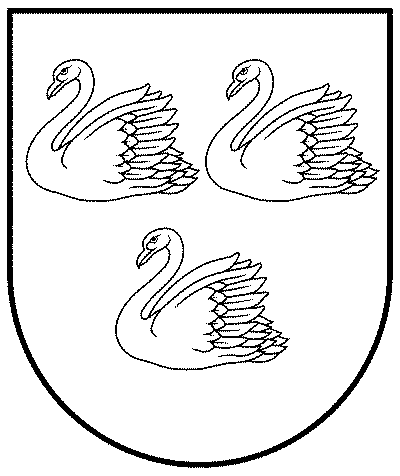 GULBENES NOVADA PAŠVALDĪBAReģ.Nr.90009116327Ābeļu iela 2, Gulbene, Gulbenes nov., LV-4401Tālrunis 64497710, mob.26595362, e-pasts: dome@gulbene.lv, www.gulbene.lv2023.gada 26.oktobrī    Nr. GND/2023/1013          (protokols Nr.17; 36.p.)